צהרון ביתי באווירה חמה רגועה ונעימה,  חצר מרווחת עם מגוון רחב של משחקים 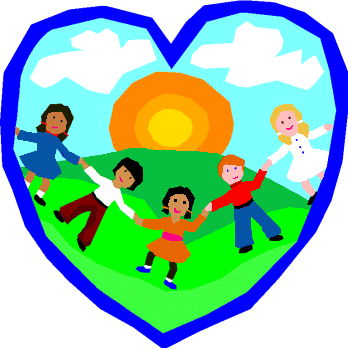 עד 10 ילדים ארוחות ביתיות מזינות ומגוונותעד השעה 16:30עזרה בהכנת שיעורי בית קייטנה בחופשים.פעילויות יצירה והעשרה.מוזמנים להתקשר :מיכל 052-5202084רחוב הפלג 256, בארותיים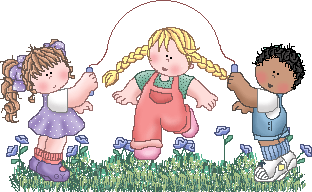 